120180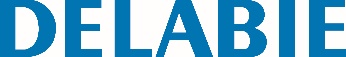 MINI BAILA wastafel muurmodelReferentie: 120180 Beschrijving voor lastenboekWastafel te bevestigen aan de muur. Binnendiameter van de wastafel: 310 mm. Een decoratief element. Bacteriostatisch RVS 304. Dikte RVS: 1 mm. Mat gepolijste afwerking. Afgeronde vorm. Zonder kraangat. Geleverd met afvoerplug 1"1/4. Zonder overloop. Bevestigingen meegeleverd. CE markering. Conform de norm EN 14688. 